Birth event—state/territory of birth, code NExported from METEOR(AIHW's Metadata Online Registry)© Australian Institute of Health and Welfare 2024This product, excluding the AIHW logo, Commonwealth Coat of Arms and any material owned by a third party or protected by a trademark, has been released under a Creative Commons BY 4.0 (CC BY 4.0) licence. Excluded material owned by third parties may include, for example, design and layout, images obtained under licence from third parties and signatures. We have made all reasonable efforts to identify and label material owned by third parties.You may distribute, remix and build on this website’s material but must attribute the AIHW as the copyright holder, in line with our attribution policy. The full terms and conditions of this licence are available at https://creativecommons.org/licenses/by/4.0/.Enquiries relating to copyright should be addressed to info@aihw.gov.au.Enquiries or comments on the METEOR metadata or download should be directed to the METEOR team at meteor@aihw.gov.au.Birth event—state/territory of birth, code NIdentifying and definitional attributesIdentifying and definitional attributesMetadata item type:Data ElementShort name:State/Territory of birthMETEOR identifier:270151Registration status:Health, Superseded 12/12/2018Definition:The state/territory in which the baby was delivered, as represented by a code.Data Element Concept:Birth event—state/territory of birthValue Domain:Australian state/territory code NValue domain attributesValue domain attributesValue domain attributesRepresentational attributesRepresentational attributesRepresentational attributesRepresentation class:CodeCodeData type:NumberNumberFormat:NNMaximum character length:11ValueMeaningPermissible values:1New South Wales2Victoria3Queensland4South Australia5Western Australia6Tasmania7Northern Territory8Australian Capital Territory9
 Other territories (Cocos (Keeling) Islands, Christmas Island and Jervis Bay Territory)
 Collection and usage attributesCollection and usage attributesGuide for use:The order presented here is the standard for the Australian Bureau of Statistics (ABS). Other organisations (including the Australian Institute of Health and Welfare) publish data in state order based on population (that is, Western Australia before South Australia and Australian Capital Territory before Northern Territory).Source and reference attributesSource and reference attributesSubmitting organisation:Australian Institute of Health and Welfare
Reference documents:Australian Bureau of Statistics. Australian Standard Geographical Classification (ASGC). Cat No. 1216.0. Canberra: ABS.Data element attributes Data element attributes Source and reference attributesSource and reference attributesSubmitting organisation:National Perinatal Data Development CommitteeRelational attributesRelational attributesRelated metadata references:Has been superseded by Birth event—state/territory of birth, code NHealth, Superseded 20/11/2019
Is re-engineered from  State/Territory of birth, version 1, DE, NHDD, NHIMG, Superseded 01/03/2005.pdf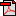  (14.2 KB)No registration statusImplementation in Data Set Specifications:Health care client identificationHealth, Superseded 04/05/2005
Health care client identification DSSHealth, Superseded 03/12/2008
Health care client identification DSSHealth, Retired 20/03/2013
Perinatal NMDSHealth, Superseded 06/09/2006Implementation start date: 01/07/2006
Implementation end date: 30/06/2007

Perinatal NMDSHealth, Superseded 07/12/2005Implementation start date: 01/07/2005
Implementation end date: 30/06/2006

Perinatal NMDS 2007-2008Health, Superseded 05/02/2008Implementation start date: 01/07/2007
Implementation end date: 30/06/2008

Perinatal NMDS 2008-2010Health, Superseded 02/12/2009Implementation start date: 01/07/2008
Implementation end date: 30/06/2010

Perinatal NMDS 2010-2011Health, Superseded 21/12/2010Implementation start date: 01/07/2010
Implementation end date: 30/06/2011
DSS specific information: This item is collected for the mother only.

Perinatal NMDS 2011-12Health, Superseded 07/03/2012Implementation start date: 01/07/2011
Implementation end date: 30/06/2012
DSS specific information: This item is collected for the mother only.

Perinatal NMDS 2012-13Health, Superseded 07/02/2013Implementation start date: 01/07/2012
Implementation end date: 30/06/2013
DSS specific information: This item is collected for the mother only.

Perinatal NMDS 2013-14Health, Superseded 07/03/2014Implementation start date: 01/07/2013
Implementation end date: 30/06/2014
DSS specific information: This item is collected for the mother only.

Perinatal NMDS 2014-18Health, Superseded 02/08/2017Implementation start date: 01/07/2014
Implementation end date: 30/06/2018
DSS specific information: This item is collected for the mother only.

Perinatal NMDS 2018-19Health, Superseded 12/12/2018Implementation start date: 01/07/2018
Implementation end date: 30/06/2019
DSS specific information: This item is collected for the mother only.Implementation in Indicators:Used as Numerator
National Core Maternity Indicators: PI 01–Tobacco smoking in pregnancy for all females giving birth, 2020Health, Superseded 17/12/2021
Used as Disaggregation
National Core Maternity Indicators: PI 01-Tobacco smoking in pregnancy for all women giving birth (2013)Health, Superseded 02/02/2016
National Core Maternity Indicators: PI 01–Tobacco smoking in pregnancy for all females giving birth, 2018Health, Superseded 19/06/2019
National Core Maternity Indicators: PI 01–Tobacco smoking in pregnancy for all females giving birth, 2019Health, Superseded 16/09/2020
National Core Maternity Indicators: PI 01–Tobacco smoking in pregnancy for all females giving birth, 2020Health, Superseded 17/12/2021
National Core Maternity Indicators: PI 01—Tobacco smoking in pregnancy for all women giving birth (2016)Health, Superseded 06/09/2018
National Core Maternity Indicators: PI 02-Antenatal care in the first trimester for all women giving birth (2013)Health, Superseded 02/02/2016
National Core Maternity Indicators: PI 02–Antenatal care visits in the first trimester for all females giving birth, 2021Health, Superseded 09/09/2022
National Core Maternity Indicators: PI 02—Antenatal care in the first trimester for all women giving birth (2016)Health, Superseded 06/09/2018
National Core Maternity Indicators: PI 03-Episiotomy for women giving birth for the first time and giving birth vaginally (2013)Health, Superseded 02/02/2016
National Core Maternity Indicators: PI 03–Episiotomy for females giving birth for the first time and giving birth vaginally, 2018Health, Superseded 19/06/2019
National Core Maternity Indicators: PI 03–Episiotomy for females giving birth for the first time and giving birth vaginally, 2019Health, Superseded 16/09/2020
National Core Maternity Indicators: PI 03–Episiotomy for females giving birth for the first time and giving birth vaginally, 2020Health, Superseded 17/12/2021
National Core Maternity Indicators: PI 03—Episiotomy for women giving birth for the first time and giving birth vaginally (2016)Health, Superseded 06/09/2018
National Core Maternity Indicators: PI 04-Apgar score of less than 7 at 5 minutes for births at or after term (2013)Health, Superseded 02/02/2016
National Core Maternity Indicators: PI 04–Apgar score of less than 7 at 5 minutes for births at or after term, 2018Health, Superseded 19/06/2019
National Core Maternity Indicators: PI 04–Apgar score of less than 7 at 5 minutes for births at or after term, 2019Health, Superseded 16/09/2020
National Core Maternity Indicators: PI 04–Apgar score of less than 7 at 5 minutes for births at or after term, 2020Health, Superseded 17/12/2021
National Core Maternity Indicators: PI 04—Apgar score of less than 7 at 5 minutes for births at or after term (2016)Health, Superseded 06/09/2018
National Core Maternity Indicators: PI 05-Induction of labour for selected women giving birth for the first time (2013)Health, Superseded 02/02/2016
National Core Maternity Indicators: PI 05–Induction of labour for selected females giving birth for the first time, 2018Health, Superseded 19/06/2019
National Core Maternity Indicators: PI 05–Induction of labour for selected females giving birth for the first time, 2019Health, Superseded 16/09/2020
National Core Maternity Indicators: PI 05–Induction of labour for selected females giving birth for the first time, 2020Health, Superseded 17/12/2021
National Core Maternity Indicators: PI 05—Induction of labour for selected women giving birth for the first time (2016)Health, Superseded 06/09/2018
National Core Maternity Indicators: PI 06-Caesarean section for selected women giving birth for the first time (2013)Health, Superseded 02/02/2016
National Core Maternity Indicators: PI 06–Caesarean section for selected females giving birth for the first time, 2018Health, Superseded 19/06/2019
National Core Maternity Indicators: PI 06–Caesarean section for selected females giving birth for the first time, 2019Health, Superseded 16/09/2020
National Core Maternity Indicators: PI 06–Caesarean section for selected females giving birth for the first time, 2020Health, Superseded 17/12/2021
National Core Maternity Indicators: PI 06—Caesarean section for selected women giving birth for the first time (2016)Health, Superseded 06/09/2018
National Core Maternity Indicators: PI 07-Normal (non-instrumental) vaginal birth for selected women giving birth for the first time (2013)Health, Superseded 02/02/2016
National Core Maternity Indicators: PI 07–Non-instrumental vaginal birth for selected females giving birth for the first time, 2018Health, Superseded 19/06/2019
National Core Maternity Indicators: PI 07–Non-instrumental vaginal birth for selected females giving birth for the first time, 2019Health, Superseded 16/09/2020
National Core Maternity Indicators: PI 07–Non-instrumental vaginal birth for selected females giving birth for the first time, 2020Health, Superseded 17/12/2021
National Core Maternity Indicators: PI 07—Normal (non-instrumental) vaginal birth for selected women giving birth for the first time (2016)Health, Superseded 06/09/2018
National Core Maternity Indicators: PI 08-Instrumental vaginal birth for selected women giving birth for the first time (2013)Health, Superseded 02/02/2016
National Core Maternity Indicators: PI 08–Instrumental vaginal birth for selected females giving birth for the first time, 2018Health, Superseded 19/06/2019
National Core Maternity Indicators: PI 08–Instrumental vaginal birth for selected females giving birth for the first time, 2019Health, Superseded 16/09/2020
National Core Maternity Indicators: PI 08–Instrumental vaginal birth for selected females giving birth for the first time, 2020Health, Superseded 17/12/2021
National Core Maternity Indicators: PI 08—Instrumental vaginal birth for selected women giving birth for the first time (2016)Health, Superseded 06/09/2018
National Core Maternity Indicators: PI 09-General anaesthetic for women giving birth by caesarean section (2013)Health, Superseded 02/02/2016
National Core Maternity Indicators: PI 09–General anaesthetic for females giving birth by caesarean section, 2018Health, Superseded 19/06/2019
National Core Maternity Indicators: PI 09–General anaesthetic for females giving birth by caesarean section, 2019Health, Superseded 16/09/2020
National Core Maternity Indicators: PI 09–General anaesthetic for females giving birth by caesarean section, 2020Health, Superseded 17/12/2021
National Core Maternity Indicators: PI 09—General anaesthetic for women giving birth by caesarean section (2016)Health, Superseded 06/09/2018
National Core Maternity Indicators: PI 10-Small babies among births at or after 40 weeks gestation (2013)Health, Superseded 02/02/2016
National Core Maternity Indicators: PI 10–Small babies among births at or after 40 weeks gestation, 2018Health, Superseded 19/06/2019
National Core Maternity Indicators: PI 10–Small babies among births at or after 40 weeks gestation, 2019Health, Superseded 16/09/2020
National Core Maternity Indicators: PI 10–Small babies among births at or after 40 weeks gestation, 2020Health, Superseded 17/12/2021
National Core Maternity Indicators: PI 10—Small babies among births at or after 40 weeks gestation (2016)Health, Superseded 06/09/2018
National Core Maternity Indicators: PI 13–Third and fourth degree tears for vaginal births, 2018Health, Superseded 19/06/2019
National Core Maternity Indicators: PI 13–Third and fourth degree tears for vaginal births, 2019Health, Superseded 16/09/2020
National Core Maternity Indicators: PI 13–Third and fourth degree tears for vaginal births, 2020Health, Superseded 17/12/2021
National Core Maternity Indicators: PI 13—Third and fourth degree tears for (a) all vaginal first births and (b) all vaginal births (2016)Health, Superseded 06/09/2018
National Core Maternity Indicators: PI 15–Females having their second birth vaginally whose first birth was by caesarean section, 2018Health, Superseded 19/06/2019
National Core Maternity Indicators: PI 15–Females having their second birth vaginally whose first birth was by caesarean section, 2019Health, Superseded 16/09/2020
National Core Maternity Indicators: PI 15–Females having their second birth vaginally whose first birth was by caesarean section, 2020Health, Superseded 17/12/2021
National Core Maternity Indicators: PI 15—Women having their second birth vaginally whose first birth was by caesarean section (2016)Health, Superseded 06/09/2018
National Healthcare Agreement: PI 61-Teenage birth rate, 2011Health, Superseded 31/10/2011
National Healthcare Agreement: PI 61-Teenage birth rate, 2012Health, Retired 25/06/2013